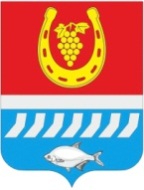 администрациЯ Цимлянского районаПОСТАНОВЛЕНИЕ__. 03.2020                                            №                                             г. ЦимлянскО внесении изменений в постановлениеАдминистрации Цимлянского района от 27.01.2009 № 56 «О создании комиссии по делам несовершеннолетних и защите их прав в Цимлянском районе»В связи с кадровыми изменениями, Администрация Цимлянского районаПОСТАНОВЛЯЕТ:1. Внести в постановление Администрации Цимлянского района от 27.01.2009 № 56 «О создании комиссии по делам несовершеннолетних и защите их прав в Цимлянском районе» следующие изменения:1.1. Вывести из состава комиссии по делам несовершеннолетних и защите их прав Администрации Цимлянского района Шматко Георгия Владимировича – временно исполняющего обязанности начальника ОП № 5 МУ МВД России «Волгодонское», члена комиссии.1.2. Ввести в состав комиссии по делам несовершеннолетних и защите их прав Администрации Цимлянского района Черкесова Юрия Михайловича – начальника ОП № 5 МУ МВД России «Волгодонское», члена комиссии.2. Контроль за выполнением постановления возложить на заместителя главы Администрации Цимлянского района по социальной сфере Кузину С.Н.Глава АдминистрацииЦимлянского района                                                                        В.В. СветличныйПостановление вносит сектор социальной сферыАдминистрации Цимлянского района